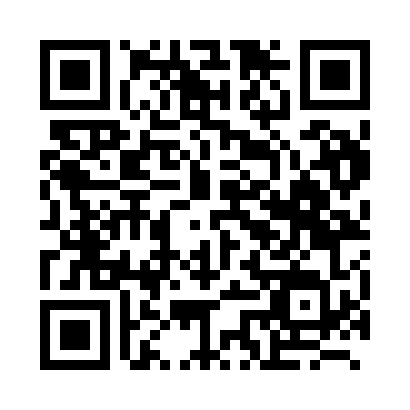 Prayer times for Rum Cay, BahamasWed 1 May 2024 - Fri 31 May 2024High Latitude Method: NonePrayer Calculation Method: Muslim World LeagueAsar Calculation Method: ShafiPrayer times provided by https://www.salahtimes.comDateDayFajrSunriseDhuhrAsrMaghribIsha1Wed5:046:2512:564:227:288:442Thu5:036:2412:564:227:288:453Fri5:036:2412:564:217:298:454Sat5:026:2312:564:217:298:465Sun5:016:2212:564:217:308:476Mon5:006:2212:564:217:308:477Tue4:596:2112:564:207:318:488Wed4:596:2112:564:207:318:499Thu4:586:2012:564:207:328:4910Fri4:576:1912:564:207:328:5011Sat4:566:1912:564:197:338:5112Sun4:566:1812:564:197:338:5113Mon4:556:1812:564:197:348:5214Tue4:546:1712:564:197:348:5315Wed4:546:1712:564:197:358:5316Thu4:536:1712:564:187:358:5417Fri4:526:1612:564:187:368:5418Sat4:526:1612:564:187:368:5519Sun4:516:1512:564:187:378:5620Mon4:516:1512:564:187:378:5621Tue4:506:1512:564:187:388:5722Wed4:506:1412:564:177:388:5823Thu4:496:1412:564:177:398:5824Fri4:496:1412:564:177:398:5925Sat4:486:1312:564:177:399:0026Sun4:486:1312:564:177:409:0027Mon4:476:1312:574:177:409:0128Tue4:476:1312:574:177:419:0129Wed4:476:1312:574:177:419:0230Thu4:466:1212:574:177:429:0331Fri4:466:1212:574:177:429:03